PŘÍPRAVA MATEMATIKA V.A – 20. – 24. 4. 2020Ahoj děti a rodiče.Utíká to jako voda a už jsme se přehoupli do druhé půlky dubna. Tento týden se naučíme desetinná čísla odčítat a zopakujeme osovou souměrnost. Tak s chutí do práce.Den 1.Nejprve koukni na video, paní učitelka shrnuje, jak odčítáme desetinná čísla. Nezapomeň, že u složitějších čísel je výhodnější zapsat si příklad pod sebou.https://www.youtube.com/watch?v=17jQZNiy-fsDoufám, že je všechno jasné a teď vypracuj do školního sešitu cvičení z učebnice – str. 103 cv. 2, 3, 5.Den 2. Dnes budeme procvičovat. Pokud je postup nejasný, vrať se k videu z minulého týdne – sčítání, či z předchozího dne – odčítání.Pracuj do školního sešitu: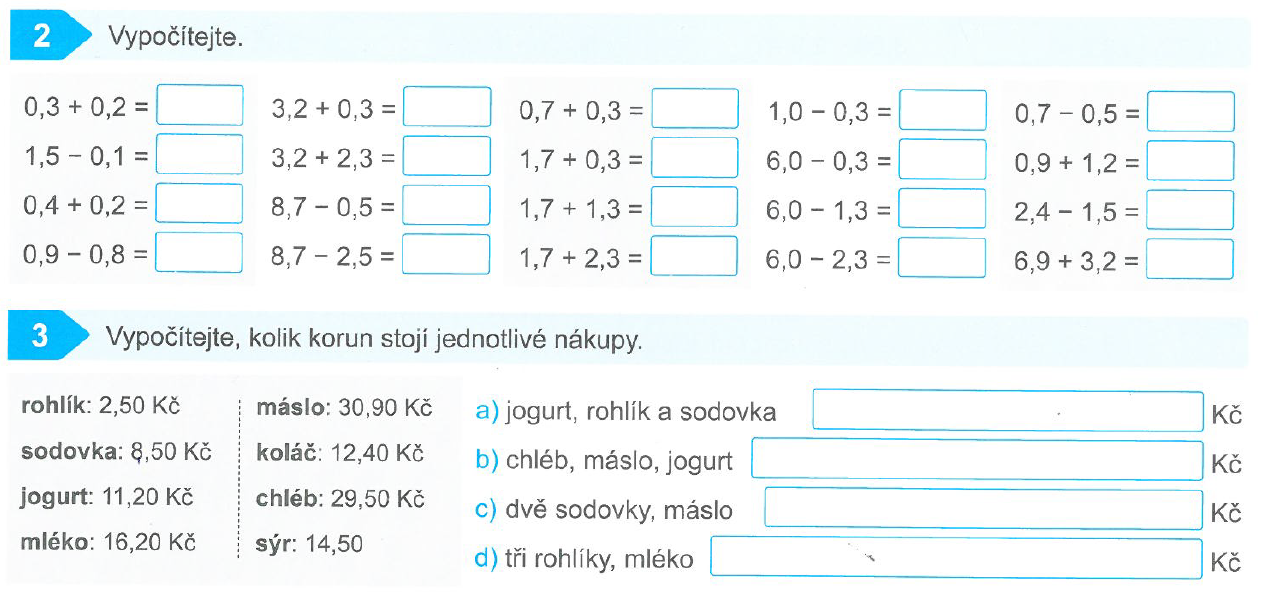 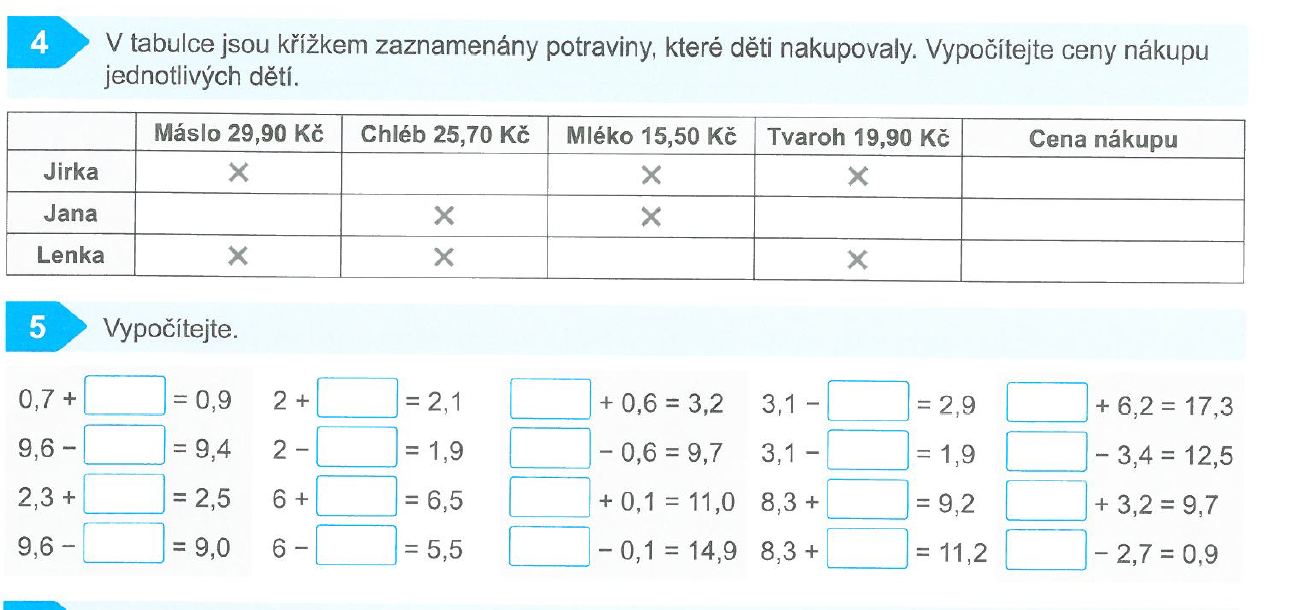 Den 3.Dnes si zopakujeme osovou souměrnost. Zhlédni tato tři videa:https://www.matyskova-matematika.cz/geometrie-5/video/str-43/Potom zkus v učebnici na str. 122 vypracovat cv. 1 a 4 – pouze obrázky. Pokud nemáš čtverečkovaný papír, vyzkoušej na fólii. Ve cvičení 4 nakresli opravdu jenom obrázek, souřadnic jsme se neučili.Den 4. I dnes procvičuj do školního sešitu:Učebnice str. 108 cv. 1, 2, 5, 6 – nezapomeň zapsat celý postup tak, jako v geometrii – použij i vzorec, 9Den 5.Procvičuj na internetu:https://www.umimematiku.cz/roboti-desetinna-cisla-scitani-a-odcitani?source=explicitKChttps://www.onlinecviceni.cz/exc/pub_list_exc.php?action=show&class=5&subject=Matematika&search1=10.+Desetinn%C3%A1+%C4%8D%C3%ADsla&topic=03.+S%C4%8D%C3%ADt%C3%A1n%C3%AD%2C+od%C4%8D%C3%ADt%C3%A1n%C3%AD#selidhttps://www.skolasnadhledem.cz/game/3268https://www.skolasnadhledem.cz/game/3300https://www.umimematiku.cz/rozhodovacka-desetinna-scitani-2-uroven/3387Tak, a teď už mi nezbývá, než popřát krásný víkend. Zase se přihlásím.Paní učitelka Sabina